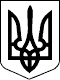 09.03.17Справа № 489/6378/16-цНомер провадження 2/489/733/17РІШЕННЯІменем України09 березня 2017 р.                                   м. МиколаївЛенінський районний суд м. Миколаєва в складі:    головуючого - судді Тихонової Н.С.,при секретарі - Бреженюк Н.С.,без участі сторін,розглянувши у відкритому судовому засіданні в приміщенні суду цивільну справу за позовом Виконавчого комітету Миколаївської міської ради до ОСОБА_1 про визнання особи такою, що втратила право користування житловим приміщенням,ВСТАНОВИВ:В грудні 2016 року Виконавчий комітет ММР звернувся до суду з позовом про визнання ОСОБА_1 такою, що втратила право користування житловим приміщенням кім. АДРЕСА_1 Свої вимоги мотивував тим, що відповідачка є наймачем зазначеної кімнати. Вона зареєстрована за вказаною адресою, проте в кімнаті не проживає вже тривалий час. Також, представник позивача зазначав, що місцями загального користування блоку, в якому знаходиться кімната ОСОБА_1, відповідачка не користується, в спільних заходах щодо належного санітарного утримання місць загального користування участі не приймає, її робоче місце на кухні відсутнє.Посилаючись на вищевикладене, позивач просить суд визнати ОСОБА_1, ІНФОРМАЦІЯ_1 такою, що втратила право користування кімнатою АДРЕСА_1 а також стягнути з відповідачки судовий збір в розмірі 1 378 грн. 00 коп.Відповідно до заяви, представник позивача заявлені вимоги підтримав в повному обсязі, просив про розгляд справи у його відсутність.Відповідачка в судове засідання не з'явилась, повідомлялась судом про розгляд справи належним чином, причини неявки суду не повідомила.Представник третьої особи КП "СКП "Гуртожиток" в судове засідання не з'явився, повідомлявся судом про розгляд справи належним чином, причини неявки суду не повідомив.Згідно Ухвали суду проводиться заочний розгляд справи.Дослідивши надані докази, суд встановив наступне.Згідно Довідки КП СКП «Гуртожиток» за вих. № 3395 від 09.09.2016 р. ОСОБА_1, ІНФОРМАЦІЯ_1, зареєстрована з 16.10.2013 р. за адресою: АДРЕСА_1Відповідно до Актів, складених працівниками КП «СКП «Гуртожиток» та мешканцями гуртожитку, за вих. № 571 від 02.12.2015 р. та вих.. № 837 від 11.10.2016 р., в кім. АДРЕСА_1 відповідачка не проживає з 2013 р. , витрат на благоустрій приміщень спільного користування не несе.Відповідно до ст. ст. 71,72 ЖК України при тимчасовій відсутності наймача або членів його сім'ї за ним зберігається жиле приміщення протягом шести місяців, а визнання особи такої, що втратила право користування ним внаслідок відсутності понад встановлені строки проводиться у судовому порядку.Враховуючи вищенаведене суд вважає, що вимоги Виконавчого комітету Миколаївської міської ради  про визнання відповідачки такою, що втратила право користування житловим приміщенням кімнати обґрунтовані та підлягають задоволенню.На підставі ст. 88 ЦПК України з відповідачки на користь позивача необхідно стягнути судовий збір в розмірі 1 378 грн. 00 коп.На підставі ст. ст. 71,72 ЖК України, керуючись ст.ст. 10,14,30,60,212-214 ЦПК України, суд -ВИРІШИВ:Позовні вимоги Виконавчого комітету Миколаївської міської ради до ОСОБА_1 про визнання особи такою, що втратила право користування житловим приміщенням - задовольнити.Визнати ОСОБА_1, ІНФОРМАЦІЯ_1, такою, що втратила право користування житловим приміщенням кімнати АДРЕСА_1Стягнути з ОСОБА_1, ІНФОРМАЦІЯ_1, на користь Виконавчого комітету Миколаївської міської ради (код ЄДРПОУ 04056612, р/р 35415001001357 в ГУДКУ в Миколаївській області) судовий збір в розмірі 1 378 грн. 00 коп.Заочне рішення може бути переглянуто судом, що його ухвалив, за письмовою заявою відповідача, поданою протягом 10 днів з дня отримання копії цього рішення.У разі залишення заяви про перегляд заочного рішення без задоволення, заочне рішення може бути оскаржене відповідачем шляхом подачі апеляційної скарги апеляційному суду Миколаївської області через Ленінський районний суд м. Миколаєва протягом десяти днів з дати постановлення ухвали про залишення заяви про перегляд заочного рішення без задоволення.Рішення може бути оскаржено позивачем до апеляційного суду Миколаївської області шляхом подачі апеляційної скарги через Ленінський районний суд м. Миколаєва протягом десяти днів з дня його проголошення.Суддя:                                 Н.С. Тихонова    